Cursus psychodiagnostiek voor tandheelkundig specialismen III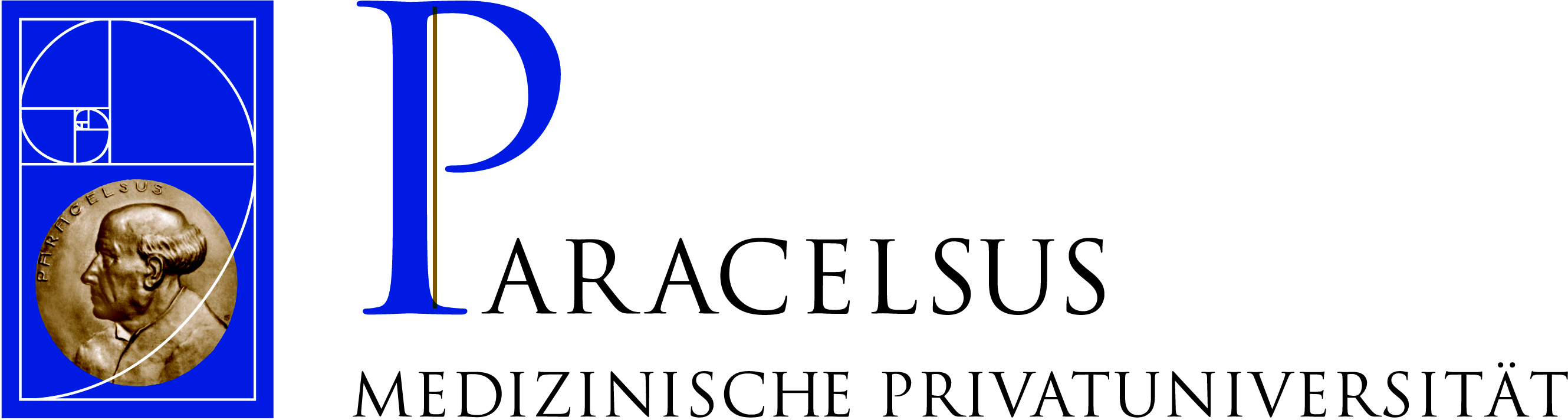 Vrijdag programma13.00									Ontvangst 13.30 – 14.00 							Psychodiagnostiek I14.05 – 16.15 							Van Bismarck totBrånemark16.20 – 18.30						 		Over eksters, kraaien enspreeuwen: drie voorbeeldenDiner20.00 – 20.55								3-sporen-anamnese: eerste patiënt 21.00 – 21.55								3-sporen-anamnese: tweede patiënt22.00 – 23.00 							3-sporen-anamnese: derde patiëntZaterdag programma9.00 – 11.00								Diagnose eerste patiënt  11.05 – 12.30 							Diagnose tweede patiëntLunch13.15 – 15.00 							Diagnose derde patiënt15.05 – 17.45 							Verslaglegging enverwijzing